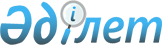 Об утверждении Правил содержания отдельных типов казахстанских маломерных самоходных и несамоходных (надводных и подводных) судов (средств) и средств передвижения по льдуПриказ Председателя Комитета национальной безопасности Республики Казахстан от 29 июля 2013 года № 342. Зарегистрирован в Министерстве юстиции Республики Казахстан 27 августа 2013 года № 8659.
      В соответствии с пунктом 2 статьи 46 Закона Республики Казахстан от 16 января 2013 года "О Государственной границе Республике Казахстан" ПРИКАЗЫВАЮ:
      1. Утвердить прилагаемые Правила содержания отдельных типов казахстанских маломерных самоходных и несамоходных (надводных и подводных) судов (средств) и средств передвижения по льду.
      2. Пограничной службе Комитета национальной безопасности Республики Казахстан обеспечить государственную регистрацию настоящего приказа в Министерстве юстиции Республики Казахстан и его официальное опубликование.
      3. Настоящий приказ вводится в действие по истечении десяти календарных дней после дня его первого официального опубликования. ПРАВИЛА
содержания отдельных типов казахстанских маломерных
самоходных и несамоходных (надводных и подводных) судов
(средств) и средств передвижения по льду Глава 1. Общие положения
      Сноска. Заголовок главы 1 - в редакции приказа Председателя Комитета национальной безопасности РК от 23.09.2020 № 56/қе (вводится в действие по истечении десяти календарных дней после дня его первого официального опубликования).
      1. Настоящие Правила содержания отдельных типов казахстанских маломерных самоходных и несамоходных (надводных и подводных) судов (средств) и средств передвижения по льду (далее - Правила) разработаны в соответствии с пунктом 2 статьи 46 Закона Республики Казахстан от 16 января 2013 года "О Государственной границе Республики Казахстан" и определяют порядок содержания отдельных типов казахстанских маломерных самоходных и несамоходных (надводных и подводных) судов (средств) и средств передвижения по льду, не имеющих приписки к соответствующим пристаням, причалам, пунктам базирования и постоянного места для стоянки. 
      2. В настоящих Правилах используются основные понятия:
      1) отдельные типы маломерных судов – казахстанские маломерные самоходные и несамоходные (надводные и подводные) суда (средства) и средства передвижения по льду, имеющие регистрационные документы и содержащиеся владельцами в местах регистрации по месту жительства физических лиц или месту нахождения юридических лиц без приписки к соответствующим пристаням, причалам, пунктам базирования и не имеющие постоянного места для стоянки;
      2) владелец - физическое лицо или юридическое лицо, право собственности которого на отдельные типы маломерных судов подтверждается регистрационными документами.
      Сноска. Пункт 1 с изменением, внесенным приказом Председателя Комитета национальной безопасности РК от 03.04.2024 № 61/қе (вводится в действие по истечении десяти календарных дней после дня его первого официального опубликования).

 Глава 2. Порядок содержания отдельных типов маломерных судов
      Сноска. Заголовок главы 2 - в редакции приказа Председателя Комитета национальной безопасности РК от 23.09.2020 № 56/қе (вводится в действие по истечении десяти календарных дней после дня его первого официального опубликования).
      3. Отдельные типы маломерных судов содержатся в местах регистрации по месту жительства физических лиц или месту нахождения юридических лиц без приписки к соответствующим пристаням, причалам, пунктам базирования и не имеют постоянного места для стоянки.
      Указанные отдельные типы маломерных судов доставляются (транспортируются) владельцами к побережью перед каждым выходом в территориальные воды (море) и внутренние воды по суше из установленных мест содержания.
      Сноска. Пункт 3 - в редакции приказа Председателя Комитета национальной безопасности РК от 03.04.2024 № 61/қе (вводится в действие по истечении десяти календарных дней после дня его первого официального опубликования).


      4. Указанный в пункте 3 настоящих Правил порядок содержания допускается при соблюдении владельцами следующих условий:
      постановка на учет отдельных типов маломерных судов в территориальном подразделении Пограничной службы Комитета национальной безопасности Республики Казахстан (далее – территориальное подразделение Пограничной службы), на участке ответственности которого планируется их использование в территориальных водах (море) и внутренних водах Республики Казахстан без приписки к соответствующим пристаням, причалам, пунктам базирования и без постоянного места для стоянки;
      проставление специального штампа в регистрационном документе владельца. 
      Сноска. Пункт 4 с изменением, внесенным приказом Председателя Комитета национальной безопасности РК от 23.09.2020 № 56/қе (вводится в действие по истечении десяти календарных дней после дня его первого официального опубликования).


      5. Постановка на учет в территориальном подразделении Пограничной службы отдельных типов маломерных судов осуществляется путем внесения соответствующих сведений в журнал учета отдельных типов казахстанских маломерных самоходных и несамоходных (надводных и подводных) судов (средств) и средств передвижения по льду территориального подразделения Пограничной службы Комитета национальной безопасности Республики Казахстан по форме согласно приложению 1 к настоящим Правилам на основании письменного заявления владельца, в котором указываются фамилия, имя, отчество (при его наличии), год рождения физического лица, место работы владельца (наименование и адрес юридического лица), место регистрации или постоянного проживания (нахождения), технические данные судна, планируемое место его хранения (содержания), а также документа, удостоверяющего его личность, и регистрационного документа.
      Юридическим лицом дополнительно представляются свидетельство о государственной регистрации юридического лица и надлежащим образом оформленная доверенность на лицо, представляющее документы.
      Сноска. Пункт 5 - в редакции приказа Председателя Комитета национальной безопасности РК от 03.04.2024 № 61/қе (вводится в действие по истечении десяти календарных дней после дня его первого официального опубликования).


      6. При представлении документов с нарушением требований пункта 5 настоящих Правил владельцу отказывается в постановке отдельного типа маломерного судна на учет в территориальном подразделений Пограничной службы.
      Сноска. Пункт 6 - в редакции приказа Председателя Комитета национальной безопасности РК от 23.09.2020 № 56/қе (вводится в действие по истечении десяти календарных дней после дня его первого официального опубликования).


      7. Постановка на учет отдельного типа маломерного судна в территориальном подразделении Пограничной службы закрепляется проставлением штампа для справок территориального подразделения Пограничной службы в правом нижнем углу соответствующей страницы регистрационного документа с адресом места регистрации (постоянного проживания) или места нахождения владельца, в день приема заявления.
      Сноска. Пункт 7 - в редакции приказа Председателя Комитета национальной безопасности РК от 03.04.2024 № 61/қе (вводится в действие по истечении десяти календарных дней после дня его первого официального опубликования).


      8. Сроки содержания отдельных типов маломерных судов, предусмотренных настоящими Правилами, определяются сроком действия регистрационного документа.
      Форма
      Экз. №___         Журнал учета отдельных типов казахстанских маломерных самоходных и
несамоходных (надводных и подводных) судов (средств) и средств передвижения по льду
       территориального подразделения Пограничной службы Комитета национальной
                         безопасности Республики Казахстан
      Сноска. Заголовок - в редакции приказа Председателя Комитета национальной безопасности РК от 23.09.2020 № 56/қе (вводится в действие по истечении десяти календарных дней после дня его первого официального опубликования).
      Сноска. Приложение 1 с изменением, внесенным приказом Председателя Комитета национальной безопасности РК от 03.04.2024 № 61/қе (вводится в действие по истечении десяти календарных дней после дня его первого официального опубликования).
            учета отдельных типов казахстанских маломерных самоходных и
      несамоходных (надводных и подводных) судов (средств) и средств
                              передвижения по льду
                    войсковой части _______ Пограничной службы
                        Комитета национальной безопасности
                              Республики Казахстан
                                         Начат: "___" _________ 20___ г. 
                                         Окончен: "___" _________ 20___ г. 
      Сноска. Приложение 2 исключено приказом Председателя Комитета национальной безопасности РК от 23.09.2020 № 56/қе (вводится в действие по истечении десяти календарных дней после дня его первого официального опубликования).
					© 2012. РГП на ПХВ «Институт законодательства и правовой информации Республики Казахстан» Министерства юстиции Республики Казахстан
				
Председатель Комитета
Н. АбыкаевУтверждены
приказом Председателя Комитета
национальной безопасности
Республики Казахстан
от 29 июля 2013 года № 342 Приложение 1
к Правилам содержания отдельных типов
казахстанских маломерных самоходных и
несамоходных (надводных и подводных)
судов (средств) и средств передвижения
по льду
№
п/п
Дата получения заявления
Сведения о владельце
Регистрация по месту жительства
Район плавания, используемые пристани, причалы, пункты базирования 
Сведения о маломерном судне
Телефон, электронный адрес владельца 
Примечание
1
2
3
4
5
6
7
8Приложение 2
к Правилам содержания отдельных
типов казахстанских маломерных
самоходных и несамоходных
(надводных и подводных) судов
(средств) и средств передвижения
по льду